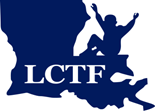 Louisiana Children’s Trust Fund Board MeetingDecember 15, 2022 | 12:00 p.m. – 2:00 p.m.Claiborne Building/1-153 Iowa RoomAGENDAPresiding, Ms. Franchesca Hamilton-Acker - ChairmanCall to Order 				 	Ms. Franchesca Hamilton-Acker							ChairmanRoll Call						Michele RabalaisLCTF Executive AssistantWelcomeApproval of Minutes				a.	August 12, 2022 Board Meeting    	Minutes provided by Ms. Michele Rabalais, Executive AssistantFinancial Report					Chairman’s Report 					Ms. Franchesca Hamilton-Acker							ChairmanExecutive Director’s Report				Ms. Tamara R Jones							Executive Director, LCTFNew Business2023-24 FY Grant Application AnnouncementBoard Reappointments2023 Board Meetings ScheduleOld Business 2023 Louisiana Children’s Trust Fund Child Abuse Prevention Conference LCTF Board Bylaws/Policies	i.	Fiscal Committee  	ii.	Process for Special Requests Outside of Grant CyclePublic CommentsAdjournment